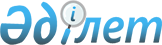 О внесении изменения и дополнений в решение Уилского районного маслихата от 24 декабря 2015 года № 277 "Об утверждении правил оказания социальной помощи, установления размеров и определения перечня отдельных категорий нуждающихся граждан в Уилском районе"
					
			Утративший силу
			
			
		
					Решение Уилского районного маслихата Актюбинской области от 9 апреля 2020 года № 401. Зарегистрировано Департаментом юстиции Актюбинской области 10 апреля 2020 года № 7046. Утратило силу решением Уилского районного маслихата Актюбинской области от 31 августа 2023 года № 76
      Сноска. Утратило силу решением Уилского районного маслихата Актюбинской области от 31.08.2023 № 76 (вводится в действие по истечении десяти календарных дней после дня его первого официального опубликования).
      В соответствии с подпунктом 4) пункта 1 статьи 56 Бюджетного кодекса Республики Казахстан от 4 декабря 2008 года, со статьей 6 Закона Республики Казахстан от 23 января 2001 года "О местном государственном управлении и самоуправлении в Республике Казахстан", постановлением Правительства Республики Казахстан от 21 мая 2013 года № 504 "Об утверждении типовых правил оказания социальной помощи, установления размеров и определения перечня отдельных категорий нуждающихся граждан", Уилский районный маслихат РЕШИЛ:
      1. Внести в решение Уилского районного маслихата от 24 декабря 2015 года № 277 "Об утверждении правил оказания социальной помощи, установления размеров и определения перечня отдельных категорий нуждающихся граждан в Уилском районе" (зарегистрированное в Реестре государственной регистрации нормативных правовых актов № 4724, опубликованное 26 февраля 2016 года в информационно-правовой системе "Әділет") следующие изменение и дополнения:
      в правилах оказания социальной помощи, установления размеров и определения перечня отдельных категорий нуждающихся граждан в Уилском районе, утвержденные указанным решением:
      подпункт 1) пункта 2 изложить в следующей новой редакции:
      "1) Государственная корпорация "Правительство для граждан" (далее – уполномоченная организация) – юридическое лицо, созданное по решению Правительства Республики Казахстан, для оказания государственных услуг в соответствии с законодательством Республики Казахстан, организации работы по приему заявлений на оказание государственных услуг и выдаче их результатов услугополучателю по принципу "одного окна", а также обеспечения оказания государственных услуг в электронной форме;";
      пункт 2 дополнить подпунктом 11) следующего содержания:
      "11) чрезвычайное положение – временная мера, применяемая исключительно в интересах обеспечения безопасности граждан и защиты конституционного строя Республики Казахстан и предоставляющая собой особый правовой режим деятельности государственных органов, организаций, допускающий установление отдельных ограничений прав и свобод граждан, иностранцев и лиц без гражданства, а также прав юридических лиц и возлагающий на них дополнительные обязанности.".
      дополнить пунктом 9-1 следующего содержания:
      "9-1. Единовременная социальная помощь при введении чрезвычайного положения на территории Республики Казахстан в размере 20 000 (двадцати тысяч) тенге оказывается:
      1) инвалидам первой, второй и третьей группы, детям инвалидам до шестнадцати лет, родителям, воспитывающим ребенка инвалида согласно списка уполномоченной организации без учета дохода; 
      2) гражданам, страдающим онкологическими заболеваниями, инфицированным вирусом иммунодефицита человека и больным различной формой туберкулеза на период лечения, согласно списков государственного коммунального предприятия "Уилская районная больница" на праве хозяйственного ведения государственного учреждения "Управление здравоохранения Актюбинской области" без учета доходов;
      3) одиноко проживающим престарелым гражданам обслуживаемым социальными работниками уполномоченного органа;
      4) малобеспеченным семьям, доходы которых на каждого члена семьи не превышают 1 (одного) кратного размера прожиточного минимума, кроме получателей государственной адресной социальной помощи, на основании списков представленных акимами сельских округов.
      Социальная помощь выдается один раз на период чрезвычайного положения и на одного человека только по одной категории.
      Социальная помощь оказывается без предъявления документов и в случае прекращения чрезвычайного положения оплата прекращается.".
      2. Государственному учреждению "Аппарат Уилского районного маслихата" в установленном законодательством порядке обеспечить государственную регистрацию настоящего решения в Департаменте юстиции Актюбинской области.
      3. Настоящее решение вводится в действие с 1 апреля 2020 года
					© 2012. РГП на ПХВ «Институт законодательства и правовой информации Республики Казахстан» Министерства юстиции Республики Казахстан
				
      Председатель сессии Уилского районного маслихата 

И. Бергалиев

      Секретарь Уилского районного маслихата 

Е. Жиеналин

      "СОГЛАСОВАНО" Руководитель государственного учреждения "Управление координации занятости и социальных программ Актюбинской области" 

Б. Елеусинова

       "_____" _______________ 2020 года
